Д У М А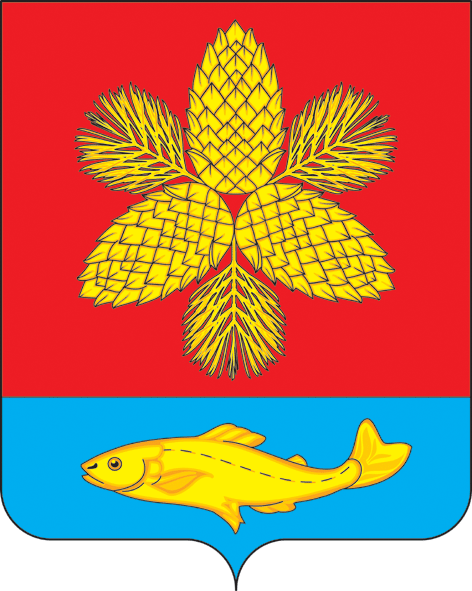 ШКОТОВСКОГО МУНИЦИПАЛЬНОГО ОКРУГА ПРИМОРСКОГО КРАЯР Е Ш Е Н И ЕОб отмене решения Думы Шкотовского муниципального округа от 21 ноября 2023 года № 53 «Об утверждении Положения об организации и проведении публичных слушаний в Шкотовском муниципальном округе»В связи с внесением 27 декабря 2023 г. Большекаменским межрайонным прокурором протеста на решение Думы Шкотовского муниципального округа от 21 ноября 2023 года № 53 «Об утверждении Положения об организации и проведении публичных слушаний в Шкотовском муниципальном округе» на основании Устава Шкотовского муниципального округа Дума Шкотовского муниципального округаРЕШИЛА:1. Протест Большекаменского межрайонного прокурора на решение Думы Шкотовского муниципального округа от 21 ноября 2023 года № 53 «Об утверждении Положения об организации и проведении публичных слушаний в Шкотовском муниципальном округе» удовлетворить.2. Решение Думы Шкотовского муниципального округа от 21 ноября 2023 года № 53 «Об утверждении Положения об организации и проведении публичных слушаний в Шкотовском муниципальном округе» отменить.3. Настоящее решение подлежит официальному опубликованию в газете «Взморье».4. Контроль за исполнением настоящего решения оставляю за собой.Председатель ДумыШкотовского муниципального округа							О.В.Кан27 февраля 2024 г.г. Большой Камень№ 99